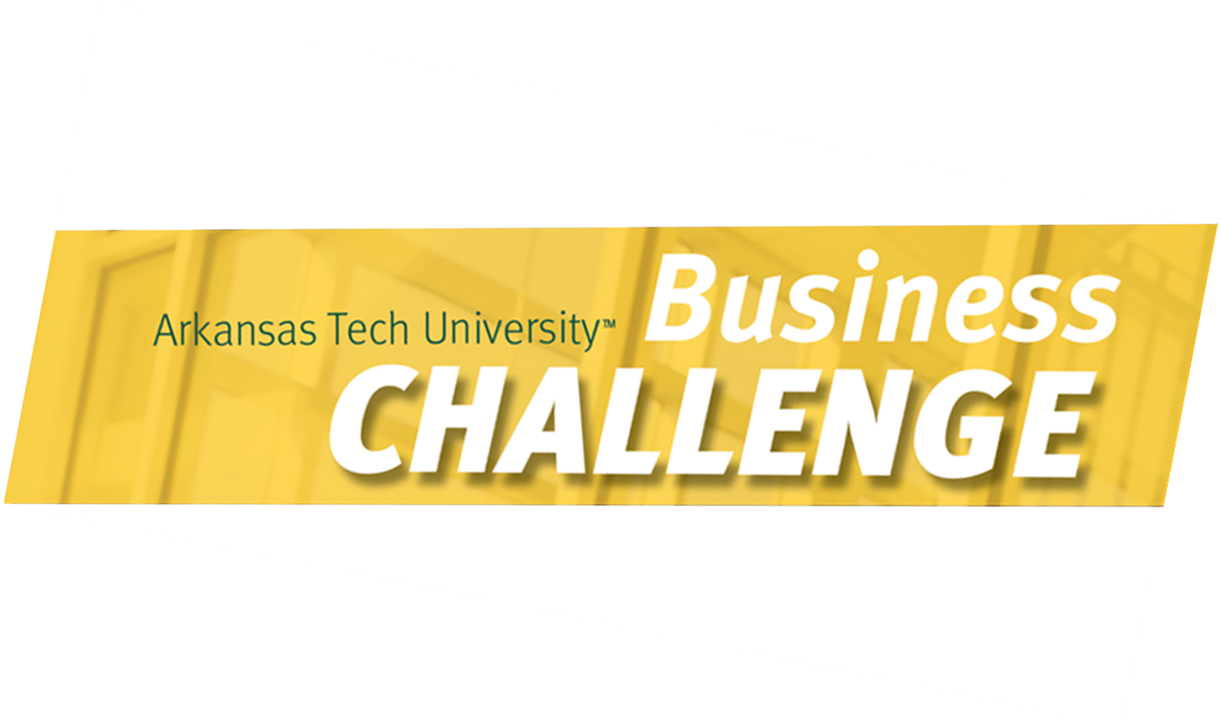 The Challenge is a business model competition where high school students from local high schools will compete in teams of 2 to 5 presenting their idea of a new business plan, the model for the expansion of a current business, service, or new product to a panel of judges who will determine a winner from each high school. The winning team from each high school will then come to Arkansas Tech and compete against one another for the GRAND PRIZE OF $500 on April 6, 2018.Team Information High School_________________________          Team Name	 Member 1						 Member 2Full Name	 Full Name	Email	 Email	Address	 Address	Phone	 Phone	Graduation Date	 Graduation Date	T-shirt size	 T-shirt size	Member 3						 Member 4Full Name	 Full Name	Email	 Email	Address	 Address	Phone	 Phone	Graduation Date	 Graduation Date	T-shirt size	 T-shirt size	Member 5						 Full Name	  Phone	Address	  Email	 	  Graduation Date	 T-shirt size	  Application Deadline February 16, 2018 at 5 p.m.